カキ氷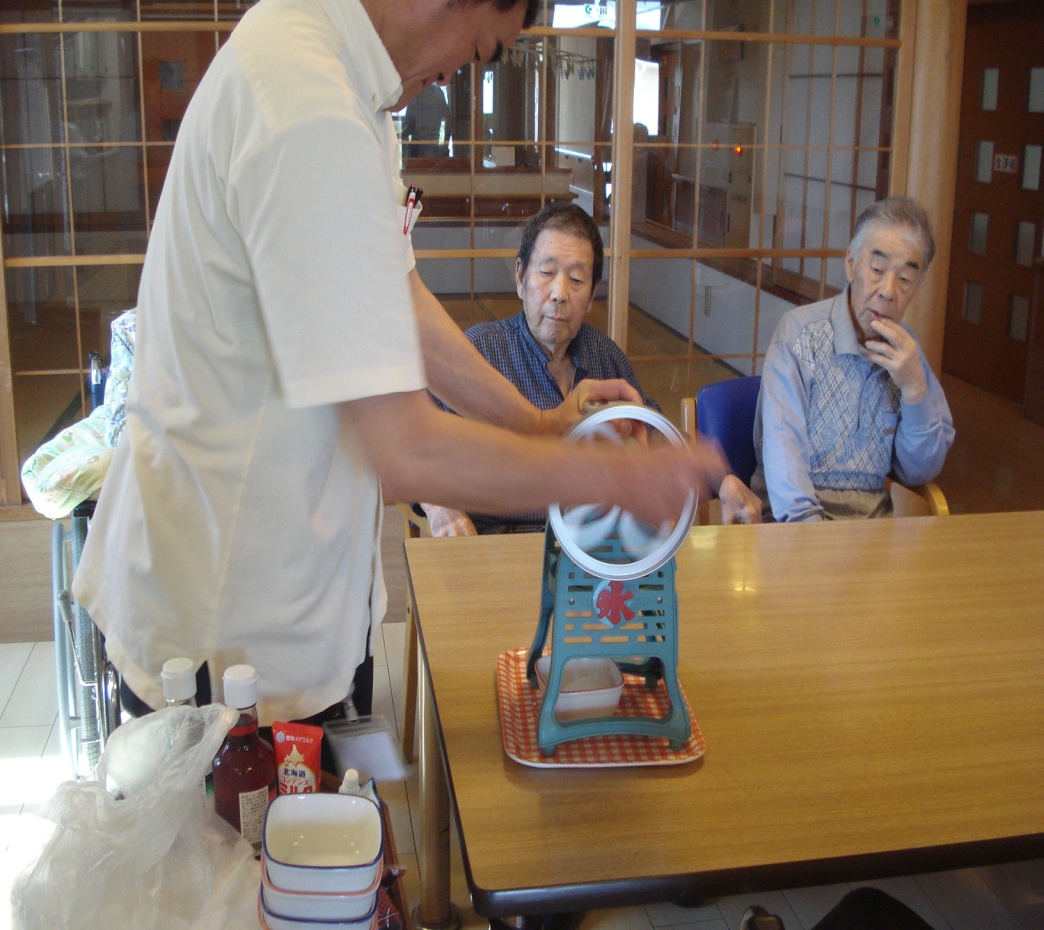 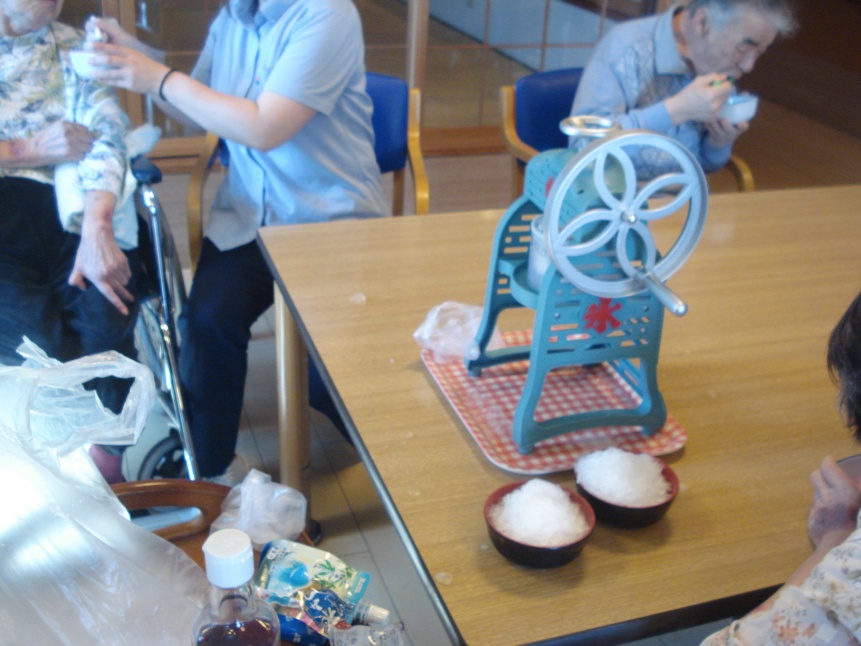 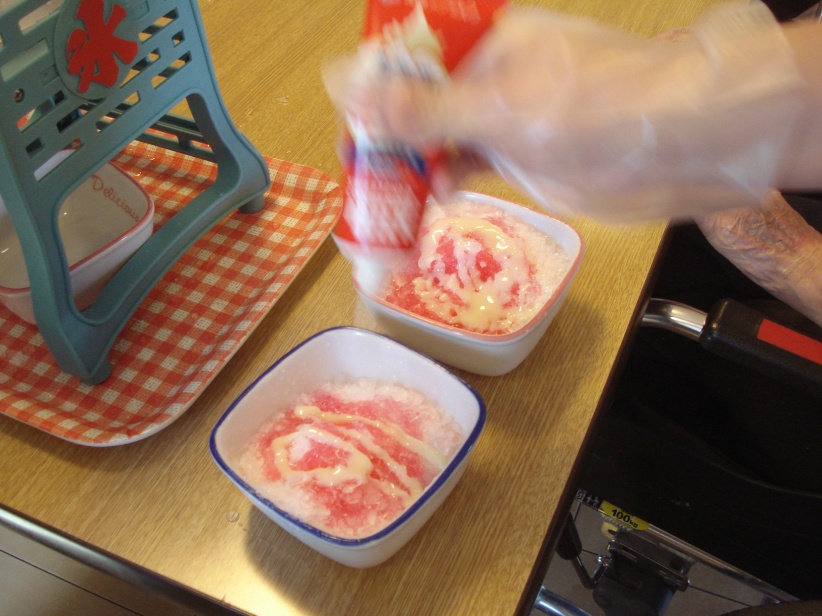 ６月１９日、梅雨の晴れ間 暑い日でした。２ユニットでカキ氷行事を行い涼みました！イチゴミルク・メロン・ラムネ・練乳あんことても好評でした。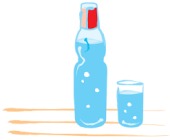 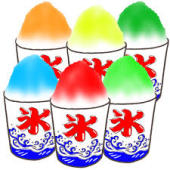 